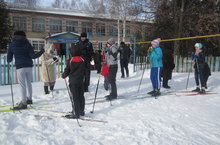 Лыжные гонки, посвященные 70-летию Победы в Великой отечественной войне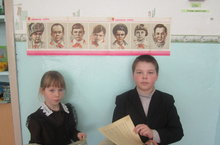 Классный час « Юные пионеры –герои»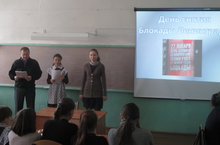 Классный час « Сталинградская битва»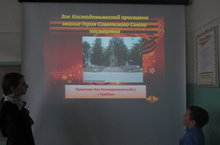 Классный час « Герои Великой Отечественной войны»